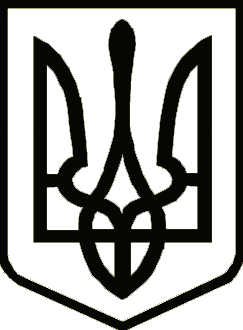 УкраїнаНОСІВСЬКА  МІСЬКА РАДА
         Носівського району ЧЕРНІГІВСЬКОЇ  ОБЛАСТІ                    						Р І Ш Е Н Н Я(тридцять третя  сесія сьомого скликання)12 квітня 2019 року                     м.Носівка                                   №10/52/VІІПро реорганізацію( шляхом злиття) Носівської міської гімназії та Носівської загальноосвітньої школи І-ІІІ ступенів № 1 Носівської міської ради Чернігівської області Відповідно до статті  26 Закону України « Про місцеве самоврядування в Україні», статті 79 Господарського кодексу України, статей 104-107, 110-112 Цивільного кодексу України, Закону України «Про державну реєстрацію юридичних осіб, фізичних осіб – підприємців та громадських формувань», розглянувши клопотання відділу освіти, сім’ї, молоді та спорту та з метою створення оптимальної освітньої мережі, необхідних умов для надання учням якісної освіти, забезпечення доступності та якості освіти, урізноманітнення варіантів освітніх послуг, ефективного використання матеріально-технічних, кадрових, фінансових та управлінських ресурсів, раціонального використання бюджетних коштів враховуючи рішення постійної комісії з питань освіти, охорони здоров’я, соціального захисту, культури, туризму, молоді та спорту  міська рада ВИРІШИЛА:1.Реорганізувати Носівську міську гімназію Носівської міської ради Чернігівської області: (місцезнаходження юридичної особи: 17100 м.Носівка, вул. Центральна,25, код ЄДРПОУ 25621074) та Носівську загальноосвітню школу І-ІІІ ступенів № 1 Носівської міської ради Чернігівської області (місцезнаходження юридичної особи: 17100 м.Носівка, вул. Центральна,25, код ЄДРПОУ 26382476) шляхом злиття та створити заклад загальної середньої освіти.2.У результаті реорганізації (шляхом злиття):2.1. Припинити2.2.1. юридичну особу – Носівську міську гімназію Носівської міської ради Чернігівської області з дати внесення до Єдиного державного реєстру юридичних осіб, фізичних осіб – підприємців та громадських формувань запису про державну реєстрацію припинення юридичної особи.2.2.2.юридичну особу – Носівську загальноосвітню школу І-ІІІ ступенів № 1 Носівської міської ради Чернігівської області з дати внесення до Єдиного державного реєстру юридичних осіб, фізичних осіб – підприємців та громадських формувань запису про державну реєстрацію припинення юридичної особи.3.Утворити комісію з припинення юридичних осіб Носівської міської гімназії та Носівської загальноосвітньої школи І-ІІІ ступенів № 1 Носівської міської ради Чернігівської області  та затвердити її склад, згідно з додатком (Додається).4.Установити, що до комісії переходять повноваження щодо здійснення керівництва і діяльності Носівської міської гімназії та Носівської загальноосвітньої школи І-ІІІ ступенів № 1 Носівської міської ради Чернігівської області.5.Комісії вжити заходів, пов’язаних з реорганізацією (шляхом злиття) Носівської міської гімназії та Носівської загальноосвітньої школи І-ІІІ ступенів № 1 Носівської міської ради Чернігівської області, в порядку, встановленому чинним законодавством України.6.Контроль за виконанням рішення покласти на постійну комісію з питань освіти, охорони здоров’я, соціального захисту, культури, туризму, молоді та спорту Міський голова                                                           В.ІГНАТЧЕНКО                                                           Додаток 1до рішення сесії міської радивід 05.04.2019  року № ___Складкомісії з реорганізації (шляхом злитя) Носівської міської гімназії Носівської міської ради Чернігівської області та Носівської загальноосвітньої школи І-ІІІ ступенів № 1 Носівської міської ради Чернігівської області Голова комісії:МІЩЕНКО Людмила Володимирівна  –  заступник міського голови з           питань гуманітарної сфери.Секретар комісії:БУРЯЧОК Олена Вікторівна 		      –  головний бухгалтер відділу                                                                               освіти, сім’ї, молоді та спорту;Члени комісії:ТОНКОНОГ Наталія Василівна  	      –  начальник відділу освіти, сім’ї,           молоді та спорту;КРИВЕНКО Валентин Борисович	     –   начальник відділу житлово-          комунального господарства та                       благоустрою виконавчого апарату                                    міської ради;ІЛЬЯШ Анатолій Григорович	    –    депутат міської ради, голова           депутатської комісії з питань                            освіти, охорони здоров’я,                соціального захисту, культури,           туризму, молоді та спорту;ДРУЗЬ Олена Олександрівна		   –      голова первинної профспілкової            організації Носівської               територіальної            громади Профспілки працівників                                                                         освіти і науки України (за згодою); ЯМА Світлана Семенівна		     –   начальник відділу правового           забезпечення та кадрової роботиДУБОВИК Світлана Едуардівна            –  директор Носівської ЗОШ І-ІІІ                                                                           ступенів № 1 Носівської міської                                                                          ради.СЛІПЧЕНКО Любов Іванівна             –  директор Носівської міської гімназії                                                                       Носівської міської ради.Начальник відділу освіти, сім’ї,молоді та спорту                                                                          Н.ТОНКОНОГ